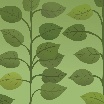 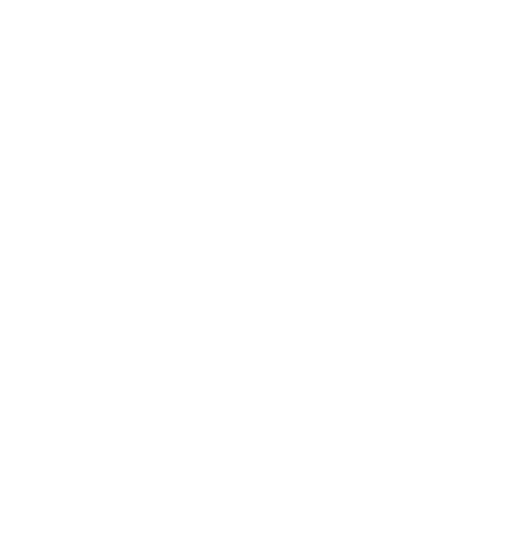 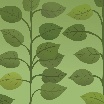 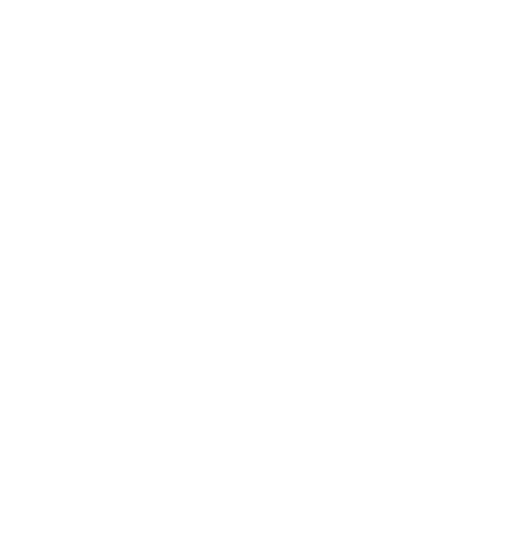 Date ______________________Name:  				Birthdate:Address: City: 			State: 	Zip/Postal Code: Phone: 	 		Email:			May I add you to my email newsletter?  Y   NWhom may I thank for referring you? Have you experienced Healing Touch, EFT, Emotion Code or other energy modality before?Living situation: married / partner / single	# of children:______	Occupation:_______________________________Are you under the care of a doctor, psychotherapist, counselor or other health care practitioner at this time?If so, please list name(s) and phone number(s):Are you currently taking any medications?    Y    N    If yes, what?______________________________________________Have you had any illnesses, injuries, trauma, or surgeries that may be affecting your health now?    Y    N    Explain: ___________________________________________________________________________________________________________Are you currently experiencing any symptoms (pain, tension, anxiety, etc)?    Y    N    Explain:_______________________________________________________________________________________________________________________________How does this affect your daily activities (sleep, exercise, decision-making, relationships)?__________________________________________________________________________________________________________________________________For those symptoms/concerns that apply to you, please rate your distress level for each using a 0-10 scale, 10 being highest/worst/most intense:___Depression			___Mood swings		___Anger				___Alcohol/drug use___Sleep problems	___Anxiety		___Panic attacks	___Memory problems___Eating problems	___Hormonal imbalances	___Allergies________________________________________Stress (work)	___Stress (home)	___Other________________________________________Religious/spiritual practice:_______________________What is your desired outcome for today’s session?____________________________________________________________What are your long term health goals? _____________________________________________________________________In case of emergency, I authorize Bonnie Thompson to contact the following person/s:Name___________________________________________Relationship___________________Phone_____________________Name___________________________________________Relationship___________________Phone_____________________Anything else I should know? Questions?